St. Marys Catholic Elementary School Proudly Presents FOR BOOKS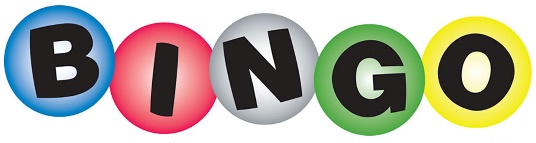 For all Preschool and Kindergarten FamiliesPlease come join us for a night of “BINGO” fun.Who: All Preschool and Kindergarten families are welcome to attend this fun-filled nightWhat: Bingo for Books!When: Thursday, November 21st from 6:00pm-7:00pmWhere: St. Marys Catholic Elementary School Cafeteria. Please enter the school through the Church side doors and go down the steps to the school cafeteria. If you need the elevator please use the handicap enterance. Please return the bottom portion of this form to school by Monday, November 11th -----------------------------------------------------------------------------------------------------------------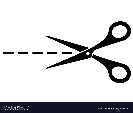 Let’s Play Some !!!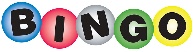 Yes my family will be there! Parent(s) name attending: _____________________________________________Name of children attending: Child:____________________________________Child:____________________________________Child:____________________________________Child:____________________________________Sorry we can’t make it. 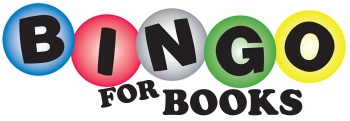 